Supplemental Digital Content,Figure 6 Immunohistochemical staining of proteins related to LFSCs and BMSCs. Bars, 50 or 100μm.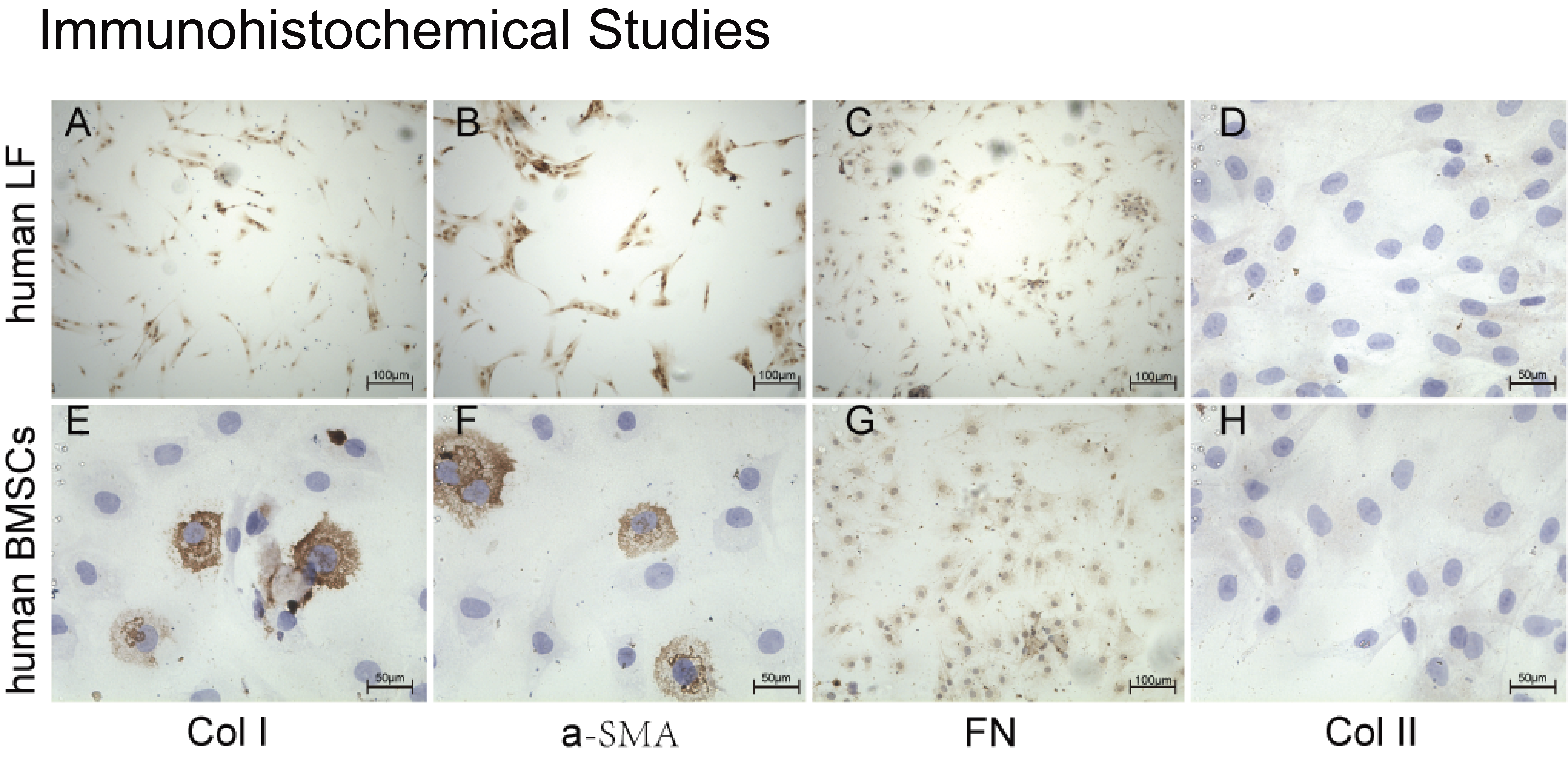 